Especificaciones 50 CAJAS CARTON PLAST CON TAPA FORMATO 43 X 29.5 X 10/ COLOR VERDE ESMERALDA 50 CAJAS CARTON PLAST CON TAPA FORMATO 43 X 29.5 X 10 /COLOR BLANCO25 CAJAS CARTON PLAST CON TAPA FORMATO 42.5 X 32.5 X 25.5/ COLOR NEGROSe deben entregar muestras en Reconquista 535, segundo piso, Departamento de Compras, desde el día 24/03/2020 y hasta el viernes 27/3/2020 hora 13.00 (hora de apertura electrónica).Si se requiere para presentar oferta se puede ver las muestras en dicho Departamento en el horario comprendido de 12:00 a 16 Horas.CONSULTAS 29150103/1121 Lujan 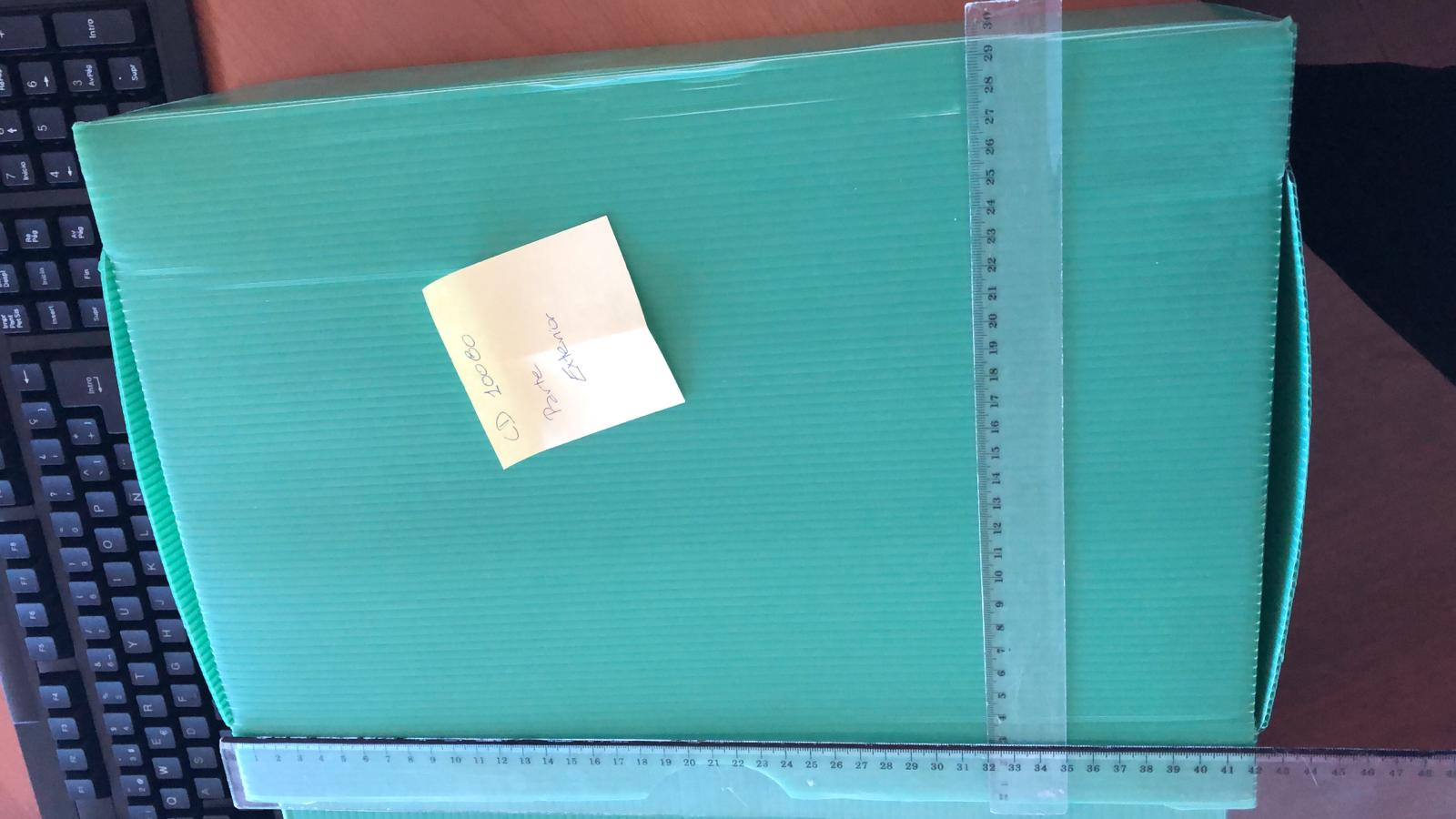 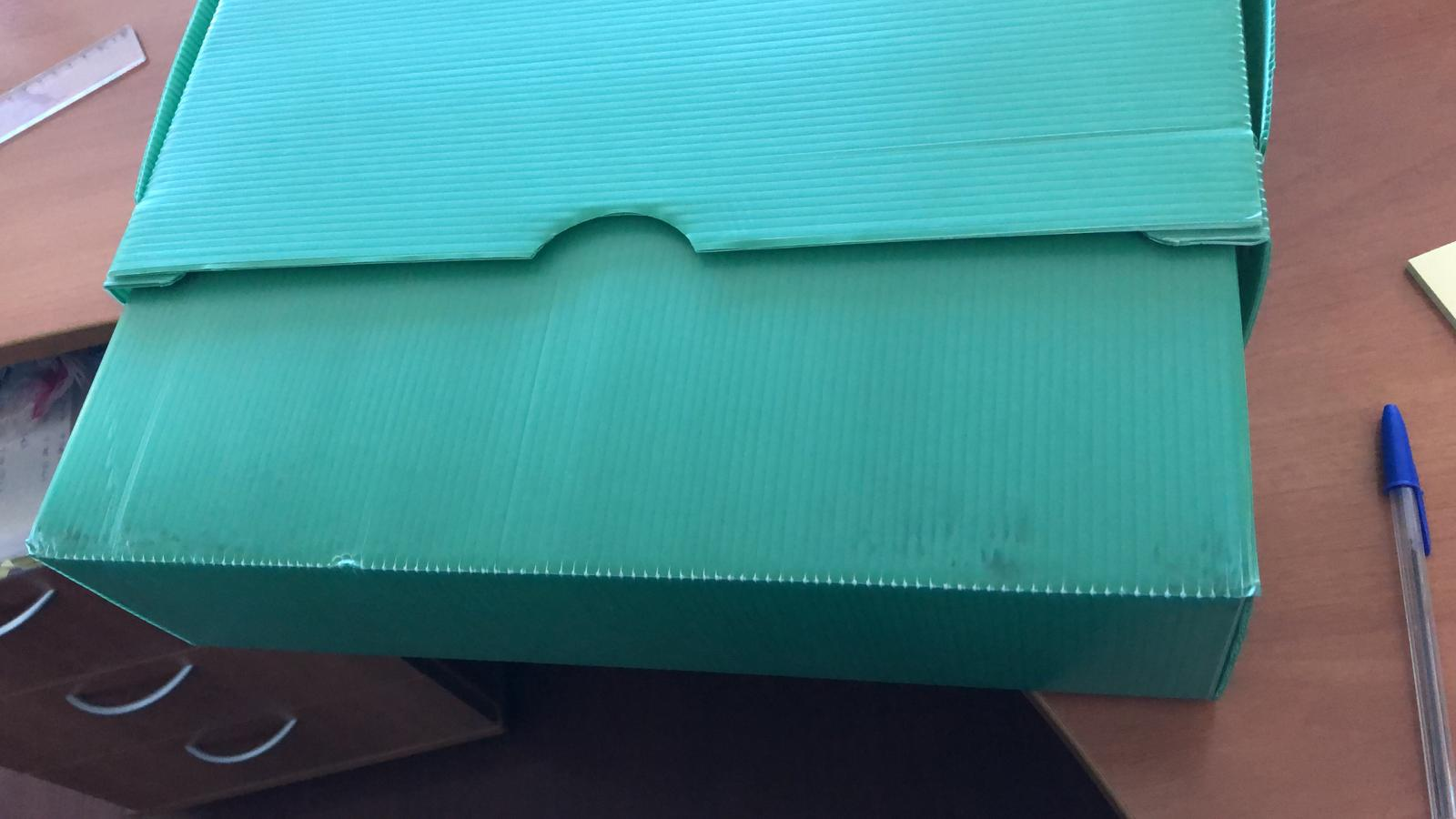 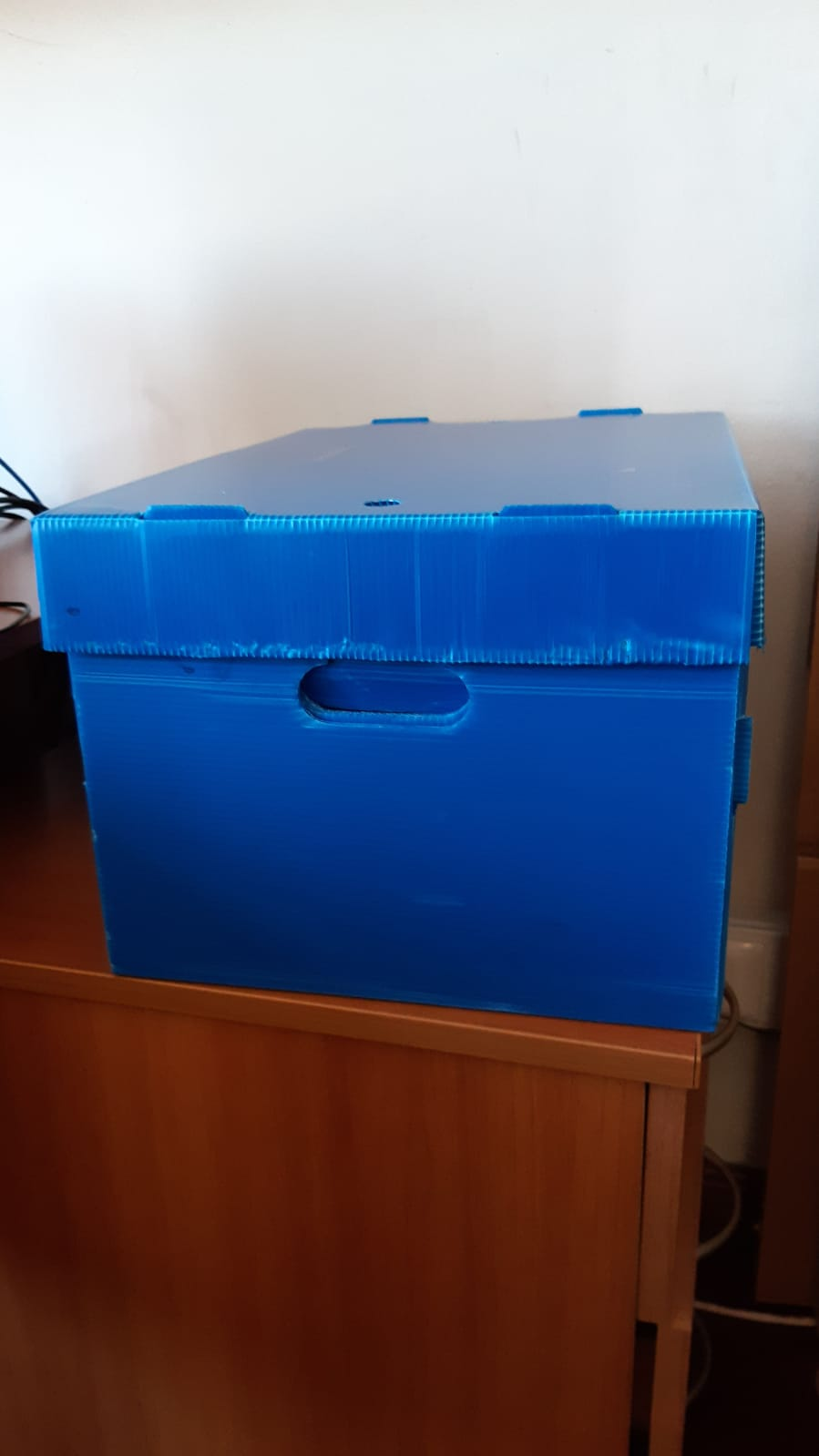 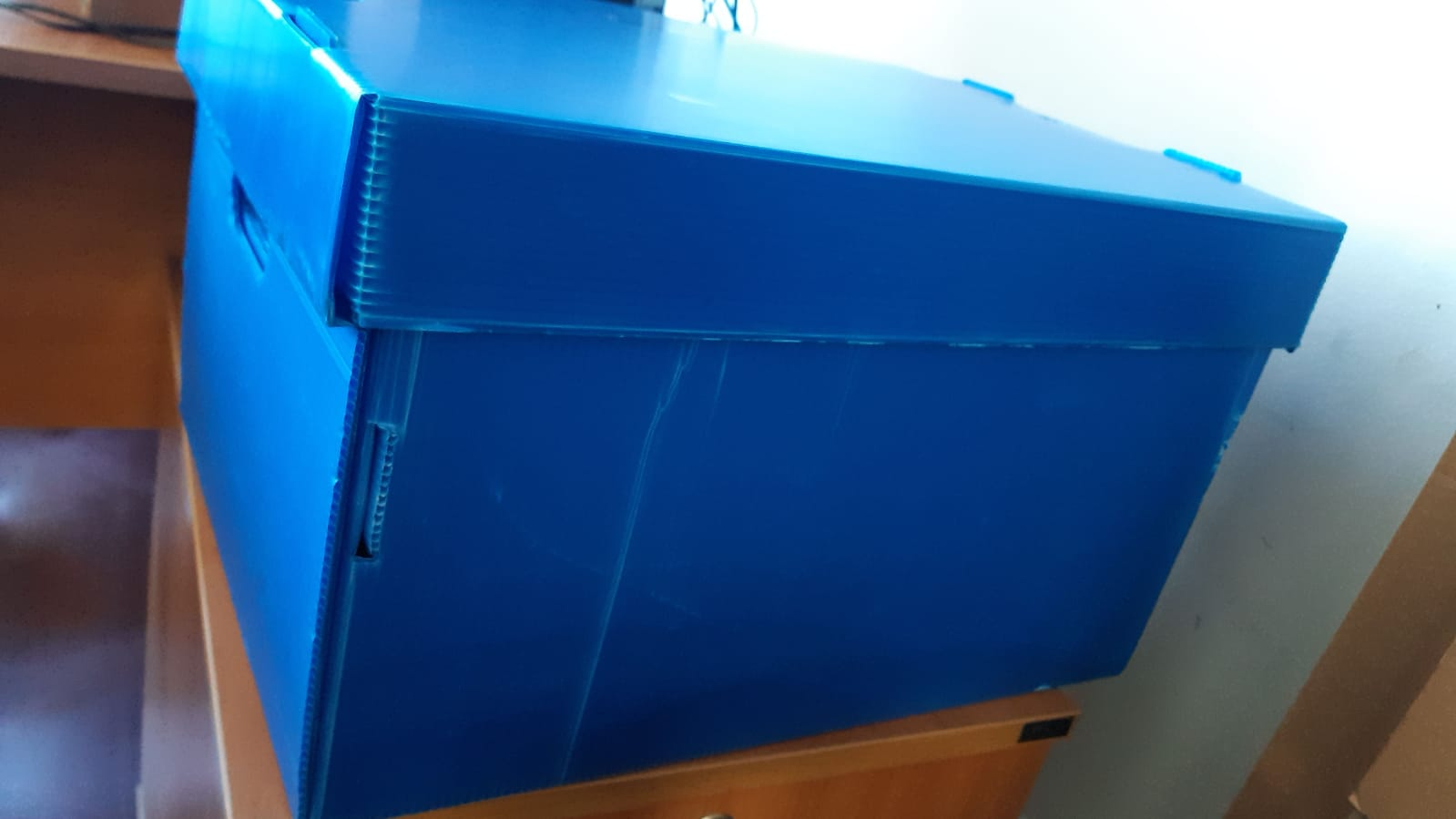 